Istituto Comprensivo Puccini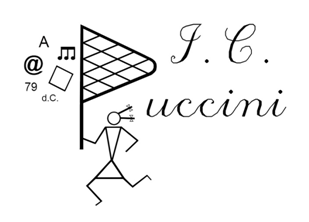 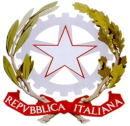 Via Puccini 23, 43123 Parma	tel  0521.487.575	C.M.  PRIC833007 	mail  pric833007@istruzione.itC.F.  92016560341	web  www.icpucciniparma.itProt. 3770/C1Parma, Oggetto: docenti dell'ambito n. 12 individuati dalla scuolaIn data 29 luglio 2016 con prot. 3278 l'Istituto IC Puccini ha pubblicato l'elenco dei docenti da nominare dell'ambito 12:N. 1 posto Scuola Primaria comuneN.1 posto Scuola Primaria sostegnoPer tali posti sono stati individuati i seguenti due docenti:Altavilla Antonia posto comuneSperandeo Loredana posto sostegnoNon restano altri posti da attribuire a docenti presenti nelle graduatorie di ambito.									Il Dirigente scolastico									Gastone Demaldè